В выходные стартует Всероссийский Форум ЮИД-2021 

В этом году ежегодное мероприятие пройдёт с 28 по 30 ноября в онлайн-формате с возможностью интерактивного участия школьников, педагогов и родителей 

Организаторы — Министерство просвещения Российской Федерации и Госавтоинспекция МВД России подготовили концертную программу, познавательные мастер-классы, дискуссионный пленар с представителями государственных структур, онлайн-экскурсии, а также интерактивное общение в режиме реального времени 

Образовательно-развлекательная программа будет включать:
экскурсию, на которой познакомят с VR-устройствами и их применением в обучении, 3D-принтерами и лазерными установками для гравировки;
работу с творческим наставником, который научит выступать на публике и раскрывать актерский потенциал;
виртуальную экскурсия в музей ГИБДД;
воркшоп «Получение грантов по проектам в сфере БДД».

Для участия в форуме необходимо пройти регистрацию по ссылке: vk.cc/c8m1uf 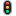 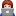 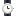 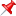 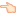 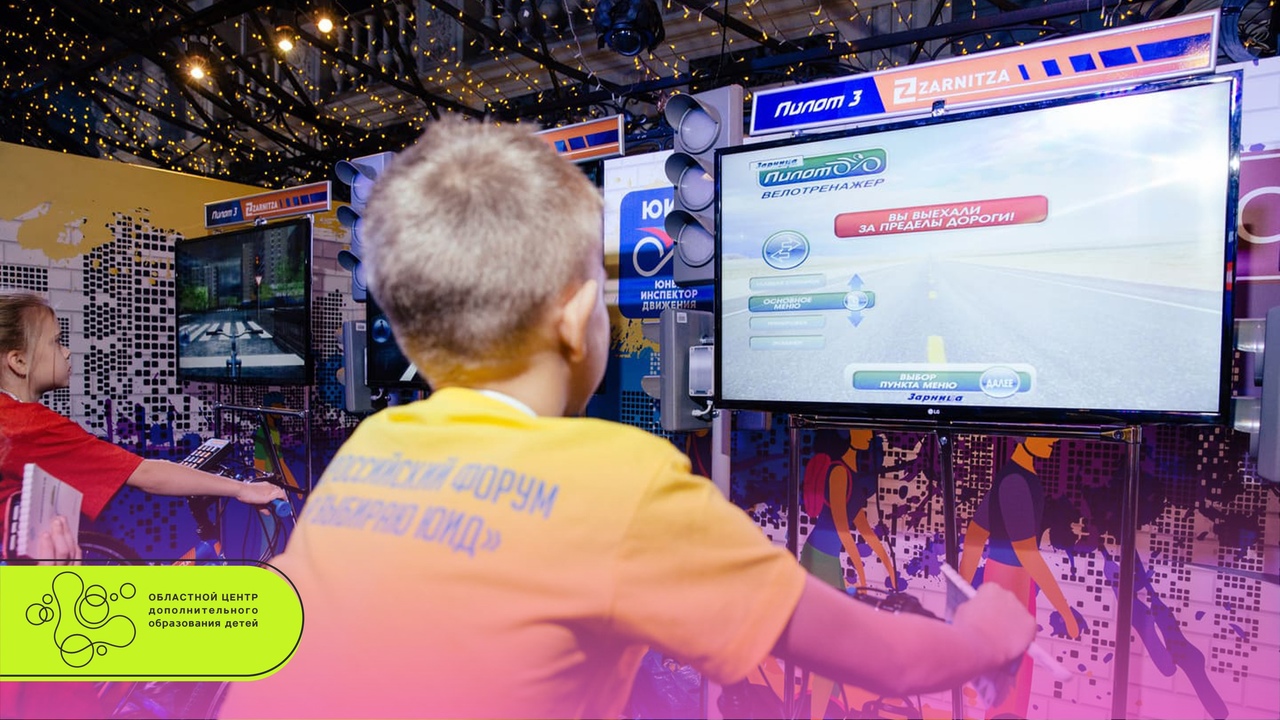 